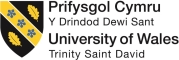 Ffurflen CP1: Ffurflen gynnig ar gyfer partneriaeth newydd neu leoliad cyflwyno newyddCyflwynir y ffurflen hon gan y Swyddfa Partneriaethau Cydweithredol i’w hystyried gan y Tîm Cynllunio Academaidd. Mae asesiad risg cychwynnol yn atodol. Enw’r Cynigydd:.........................................................Llofnod .......................................................................Dyddiad........................................................................CYNNIG AR GYFER CYDWEITHIO:  ASESIAD RISG CYCHWYNNOL CYFANSWM ..............................................LEFEL Y RISG YN GYFFREDINOL:  Risg isel: 15-29; Risg ganolig: 30-36; Risg uchel: 37-45Rhestr wirio ar gyfer y Tîm Cynllunio Academaidd (yn unol â 9.5.3 y LlAA)  Partner arfaethedig (neu bartner a gymeradwywyd ar gyfer lleoliad cyflwyno newydd)Dyfarniad(au) arfaethedig Disgyblaeth Academaidd/Athrofa/Academi sy’n gysylltiedig â’r cynnigAmlinelliad o’r cydweithredu arfaethedig a’r dull darparu, yn cynnwys iaith y cyflwynoRhesymwaith dros weithio gyda’r partner hwn (neu resymwaith dros y lleoliad cyflwyno newydd)Perthnasedd y cynnig i Gynllun Strategol y Brifysgol a strategaethau cysylltiedig A oes gan y partner brofiad o gyflwyno rhaglenni ar lefel arfaethedig y ddarpariaeth? Os nad oes, sut yr ymdrinnir â hyn? (amherthnasol yn achos lleoliad cyflwyno newydd)Buddion posibl Datganiad am unrhyw wrthdaro buddiannau, neu wrthdaro buddiannau posibl, sydd gan aelod o staff yn y Brifysgol, neu randdeiliad ehangach, mewn perthynas â'r bartneriaeth arfaethedigCadarnhad yr ymgynghorwyd â’r Athrofa/Academi  a’i bod yn cefnogi’r cynnig  Crynodeb o’r  cynllun busnes cychwynnol a ddarparwyd gan yr adran Gyllid Maes  Dosbarthiad 1TiciwchDosbarthiad 2TiciwchDosbarthiad 3TiciwchLleoliad daearyddol y partner arfaethedigY Deyrnas Unedig EwropGweddill y bydSgôr Economaidd y Wlad (Sgôr Tymor Canolig Euler Hermes) AA-ABB-BC-DHinsawdd gwleidyddol/ cymdeithasol y lleoliad (dosbarthiad risg Amfori, BSCI ar gyfer gwledydd )Sgôr cyfartalog 60-100Sgôr cyfartalog 40-60Sgôr cyfartalog 0-40Diogelwch y lleoliad (cynllun sgorio diogelwch Drum Cussac)Ni chynghorwyd yn erbyn teithio yn y wlad letyolCynghorwyd yn erbyn teithio yn y wlad letyol ond nid yn/ger yr ardal lle mae’r partner arfaethedig wedi’i leoliCynghorwyd yn erbyn teithio yn gyfan gwbl yn y wlad letyol Gofynion rheoleiddio academaidd allanolCeir asiantaeth sicrhau ansawdd genedlaethol sy’n debyg iawn i system y DUCeir asiantaeth sicrhau ansawdd genedlaethol sy’n weddol debyg i system y DUNi cheir asiantaeth sicrhau ansawdd genedlaethol/ceir asiantaeth sicrhau ansawdd sydd â thebygrwydd cyfyngedig i system y DU Fframwaith Rhyddid i Lefaru (Mynegai Rhyddid Gohebwyr Heb Ffiniau )Sgôr cyfartalog 0-15Sgôr cyfartalog 25-35Sgôr cyfartalog 37-100Statws y partner Israddedig ac ôl-raddedig a gyllidir yn gyhoeddus / prifysgol Israddedig yn unig a gyllidir yn gyhoeddus Cyllidir yn breifat Natur y cysylltiad Oddi ar y campws Trefn freinio DilysuIaith y myfyrwyr Cymraeg / Saesneg yn iaith gyntaf Wedi’u lleoli yn y DU, Saesneg yn 2il iaith Dramor, Saesneg yn 2il iaith Iaith gyflwyno arfaethedigSaesneg/CymraegDwyieithog – Saesneg a iaith arallIaith arallLefel y dyfarniad Lefel 4Lefel 5-6Uwchlaw Lefel 6Adnabyddiaeth flaenorol o’r partner (gan PCYDDS) Perthynas flaenorol â’r Brifysgol Perthynas gyfredol â Phrifysgol Cymru neu SAU arall yng Nghymru Dim adnabyddiaeth flaenorol Canolfannau ar gyfer cyflwyno’r ddarpariaeth Un ganolfan - DU Mwy nag un ganolfan - pob un yn y DUUn neu fwy o ganolfannau - Dramor Barn gychwynnol am sefyllfa staffio’r partner Sefydlog a darpariaeth dda Cymharol fach a/neu anawsterau posibl o ran trosiant Anhysbys, neu o bosibl materion mwy difrifol Barn gychwynnol am adnoddau’r partner Mawr a digon o adnoddauBach ond digon o adnoddau Anhysbys, neu o bosibl materion mwy difrifol Is-gyfansymiau x1=x2=x3=Bydd y Tîm Cynllunio Academaidd yn chwilio am dystiolaeth o’r nodweddion canlynol mewn darpar bartneriaid i lywio’i benderfyniad:Oes Nac oesAngen rhagor o wybodaeth Diwylliant a gwerthoedd academaidd, ar lefelau sefydliadol a rhaglen, sy’n cyd-fynd yn agos â rhai’r BrifysgolDyheadau clir a chredadwy o ran datblygiad academaidd sy’n gyson â dyheadau’r BrifysgolDarpariaeth a ddymunir mewn o leiaf un maes o ddiddordeb academaidd sy’n gytras â’r meysydd a gynigir yn y BrifysgolDarpariaeth a ddymunir nad yw’n achosi gwrthdaro buddiannau gyda phartneriaeth gydweithredol sydd eisoes yn bodCyflawniadau academaidd amlwg yn y maes gweithgarwch ysgolheigaiddGallu i ddarparu rhaglenni ar lefel y ddarpariaeth arfaethedigY potensial i greu partneriaeth a fydd â’r gallu i ddwyn manteision academaidd clir i’r BrifysgolCynllun busnes cychwynnol sy’n dangos bod gan y bartneriaeth y potensial i greu budd ariannol i’r Brifysgol